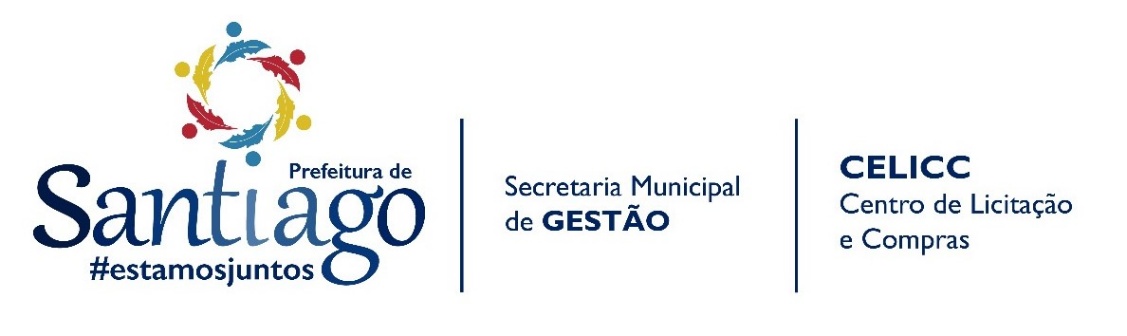 COMPRAS DE LICITAÇÕES VIGENTESMemorando Nº.  XXX/2019		                                                        Santiago, xx de xxxx de 2019.Da: Secretaria Municipal de xxxxxxxPara: CELICC – Centro de Licitações e ComprasAssunto: Aquisição de bens/serviços de Licitação			Prezado (a) Senhor (a):			Na oportunidade em que cumprimentamos Vossa Senhoria, vimos através deste, solicitar aquisição dos produtos a seguir relacionados, referente a licitação Concorrência nº xxx/2019.			Número do item na licitação: 			Quantidade do item: 			Tipo de despesa/Centro de Custos: 			Finalidade:			Despesa (dotação): 			Sendo o que se apresenta para o momento, manifestamos votos de estima e consideração.xxxxxxxxxxxxxxxxxxxxxxxxxxxxSecretário Municipal de xxxxxx